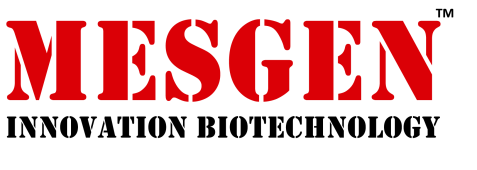 产品简介MTT细胞增殖活力检测试剂盒（MTT Cell Counting Kit）被广泛应用于细胞增殖和细胞毒性的检测。MTT可以被线粒体内的一些脱氢酶还原生成结晶状的深紫色产物Formazan。在特定溶剂存在的情况下，可以被完全溶解。然后通过酶标仪可以测定570nm波长附近的吸光度。细胞增殖越多越快，则吸光度越高；细胞毒性越大，则吸光度越低。本试剂盒采用了独特的Formazan三联剂配方，无需去除原有的培养液，可以直接加入三联剂溶解Formazan。从而避免了由于去除培养液时Formazan被部分去除而引起的误差。 本试剂盒本底低，灵敏度高，线性范围宽，使用方便。 试剂盒组成使用说明1. MTT溶液的配制：用5ml MTT Solvent溶解25mg MTT Powder，配制成5mg/ml的MTT溶液。配制后即可使用，或直接-20℃避光保存，也可以根据需要适当分装后-20℃避光保存。2. 通常细胞增殖实验每孔加入100ul（约2000个细胞），细胞毒性实验每孔加入100ul（约5000个细胞），具体每孔所用的细胞的数目，需根据细胞的大小，细胞增殖速度的快慢等决定。按照实验需要，进行培养并给予0-10ul特定的药物刺激。3. 每孔加入10ul MTT溶液，在细胞培养箱内继续孵育4小时。4. 每孔加入100ul Formazan溶解液Triple Agent，适当混匀，在细胞培养箱内再继续孵育。直至在普通光学显微镜下观察发现Formazan全部溶解。通常37℃孵育4小时左右，紫色结晶会全部溶解。如果紫色结晶较小较少，溶解的时间会短一些。如果紫色结晶较大较多，溶解的时间会长一些，此时为加速溶解可以适当振摇数次。5. 在570nm测定吸光度。如无570nm滤光片，可以使用560-600nm的滤光片。注意事项MTT配制成溶液后为黄色，需避光保存，长时间光照会导致失效。当颜色变为灰绿色时，请勿使用。Formazan溶解液结冻或产生沉淀时可以37℃水浴孵育以促进溶解，并且必须在全部溶解并混匀后使用。保存条件4℃或-20℃保存，MTT需避光保存，一年有效；MTT配制成溶液后需-20℃避光保存；Triple Agent室温保存。For Research Use Only. Not for use in diagnostic procedures.组分500 assays1000 assaysMTT Powder25mg50mgMTT Solvent5mL10mLTriple Agent60 mL120 mL